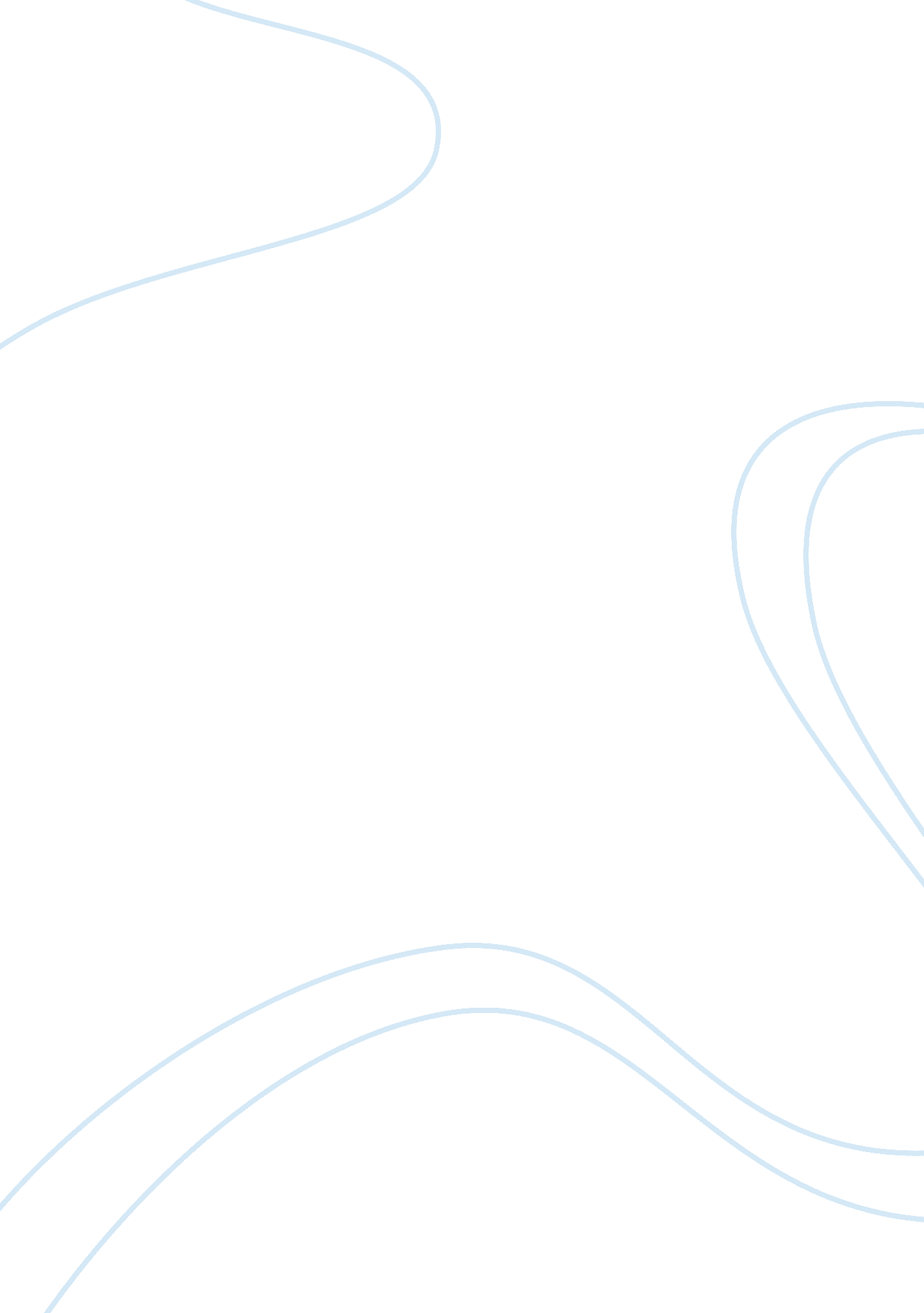 Community and childrens educationEducation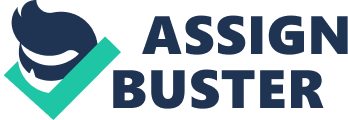 Other religious groups are sponsoring the schools. In this case, the Christian communities act as mentors to young children as well as a watchdog to ensure that children’s rights prevail. 
We have also been witnessing communities participating in schools development; this is through fundraising, advice and other schools activities. The community has also been offering resources to the educational sector in a favorable term because educational institutions are part of the community. Other impacts from the community in which we have been witnessing between the community and the educational sector are by availing a conducive environment for effective education (Chandler, and Nita 26). 
The community is also working hand in hand with the educational sector by suppressing conflicts of interest. In this case, the community works as the watchdog by ensuring that awarding is by merit. It also ensures rights and concerns of children are respected by all stakeholders, and the overall activities are running in line with the provisions in the educational acts (Chandler, and Nita 33). 
From this article, we can openly identify different duties played by the community in relation to the educational sector. We can also analyze the impacts of the community to the educational sector. We learn that the community is a significant figure in reference to children’s education. 